Unit 8 Lesson 6: Finding Side Lengths of Triangles1 Which One Doesn’t Belong: Triangles (Warm up)Student Task StatementWhich triangle doesn’t belong?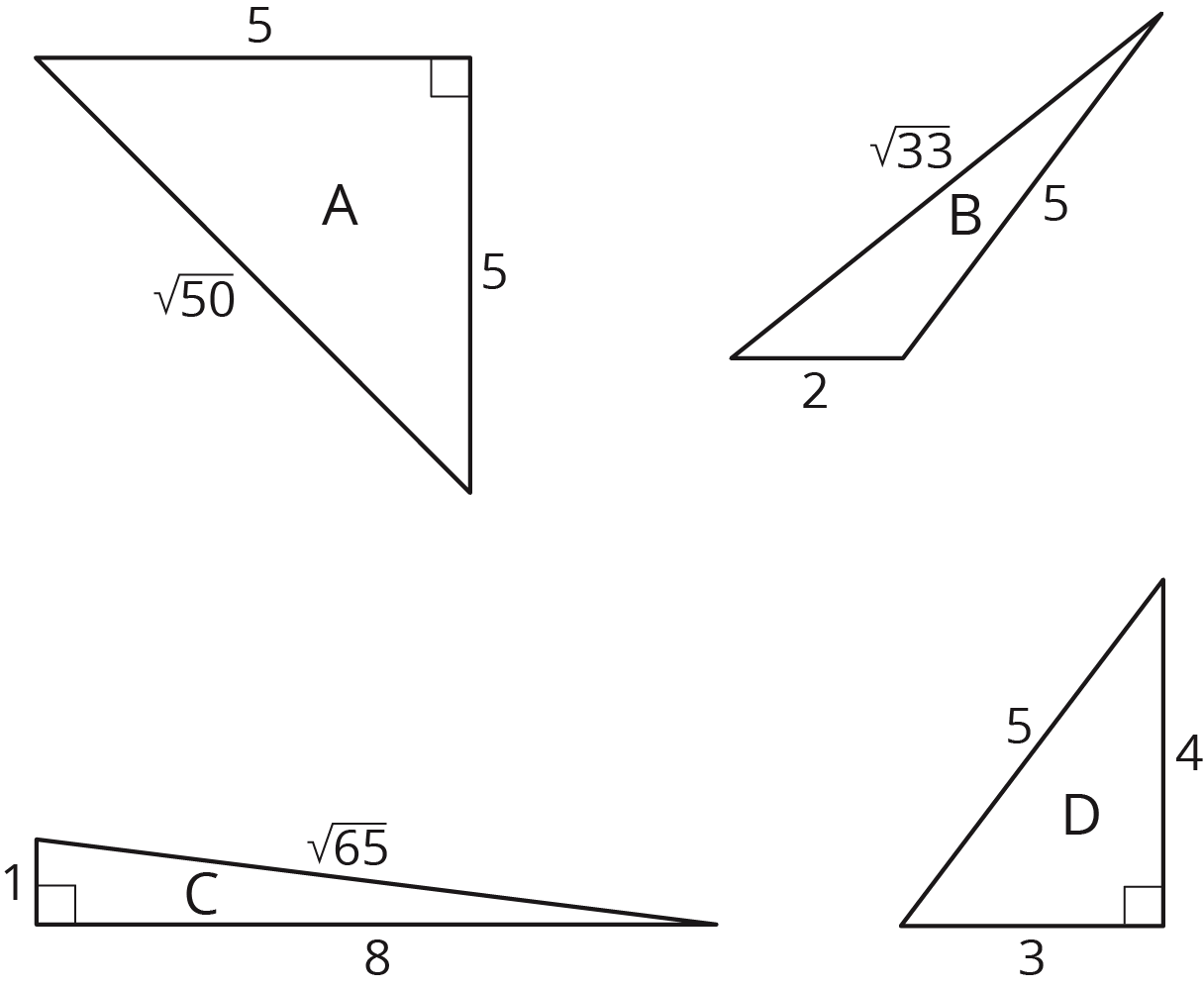 2 A Table of TrianglesImages for Launch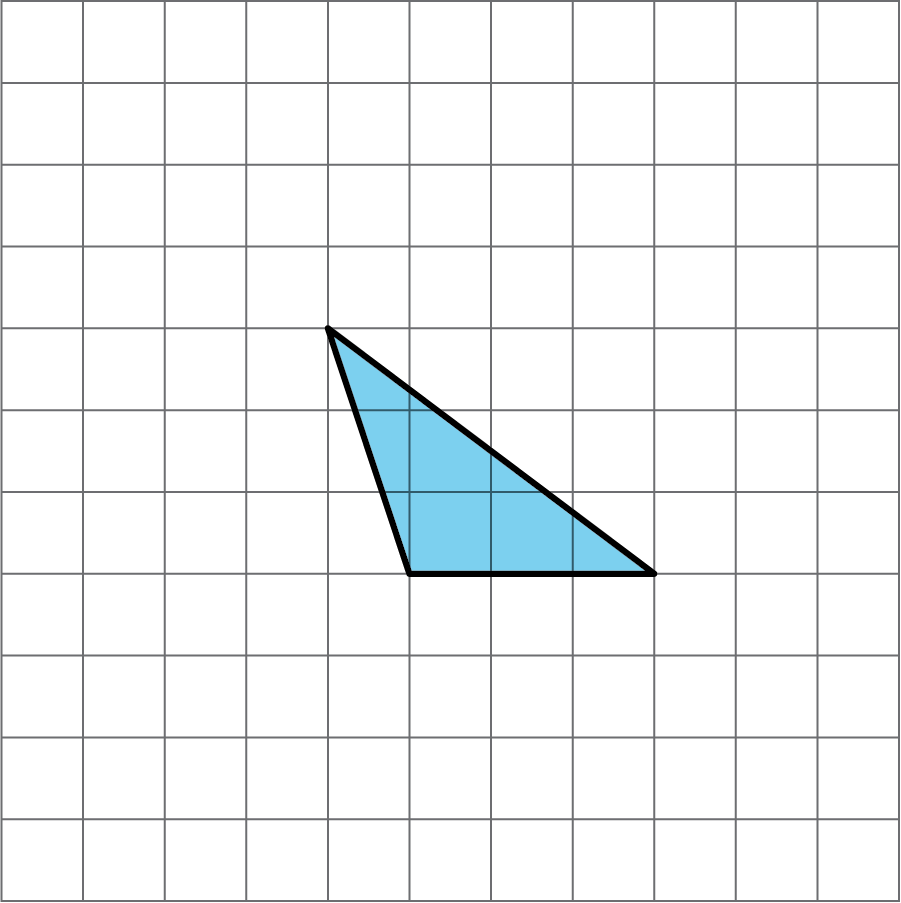 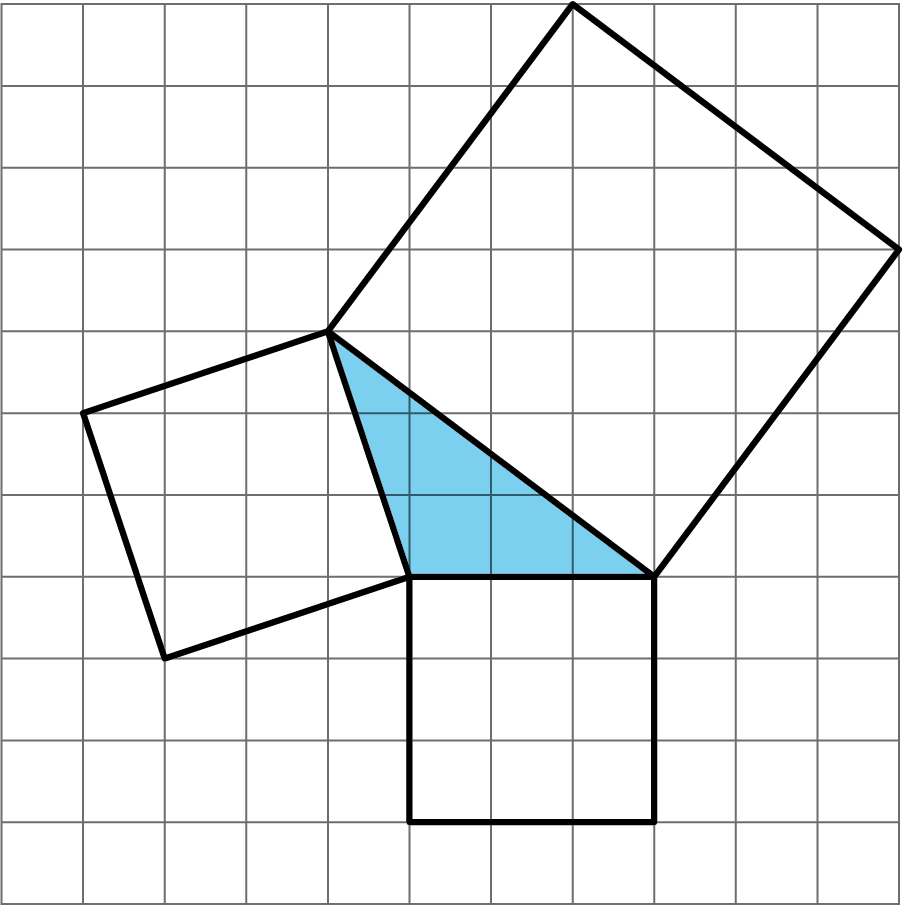 Student Task StatementComplete the tables for these three triangles: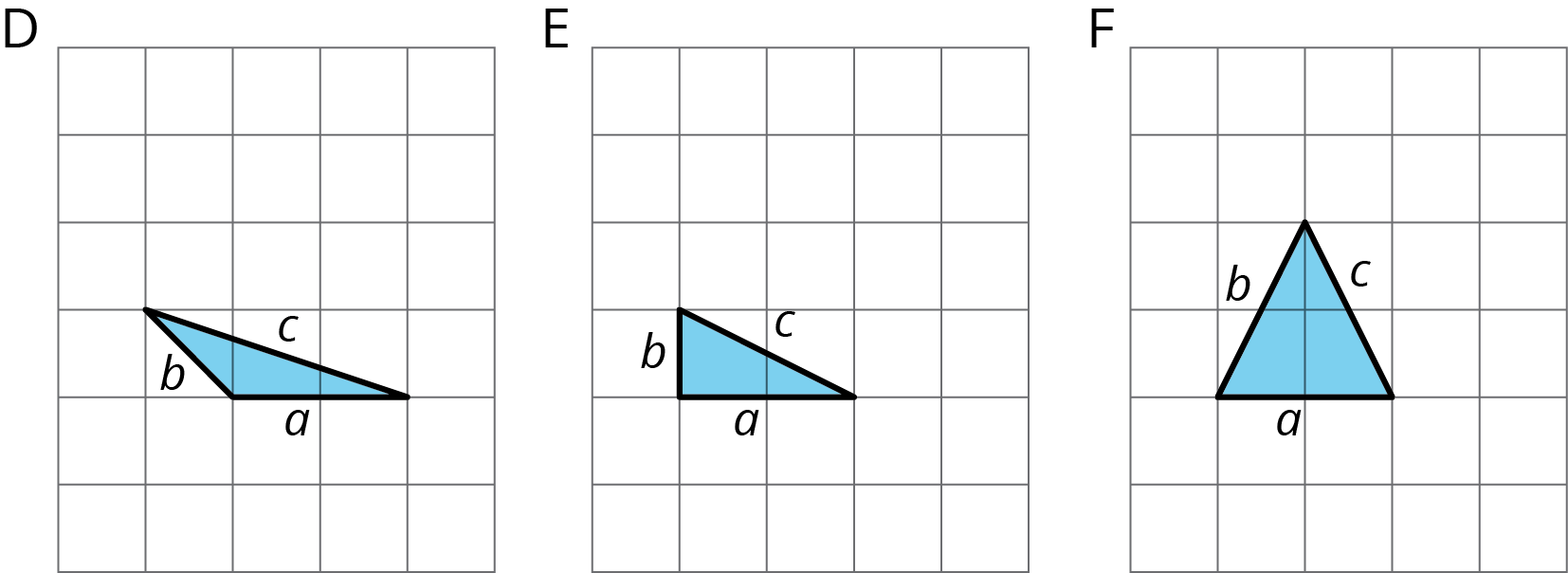 What do you notice about the values in the table for Triangle E but not for Triangles D and F?Complete the tables for these three more triangles:
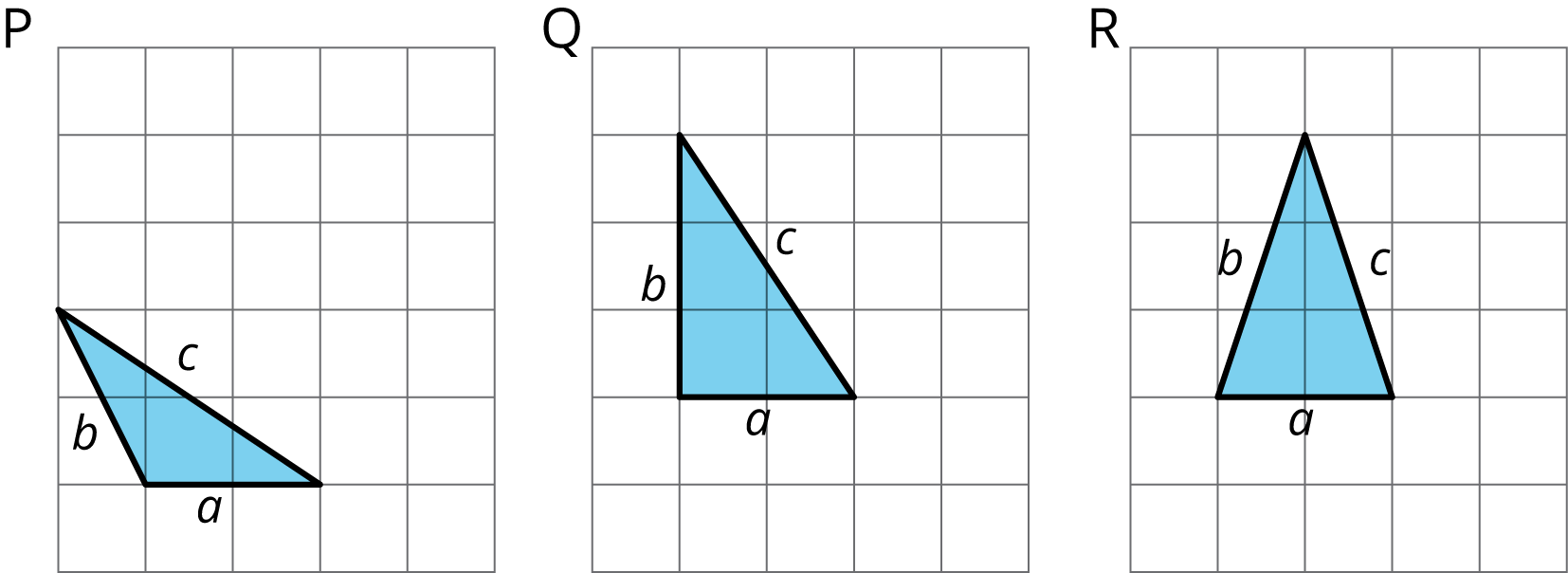 What do you notice about the values in the table for Triangle Q but not for Triangles P and R?What do Triangle E and Triangle Q have in common?3 Meet the Pythagorean TheoremStudent Task StatementFind the missing side lengths. Be prepared to explain your reasoning.For which triangles does ?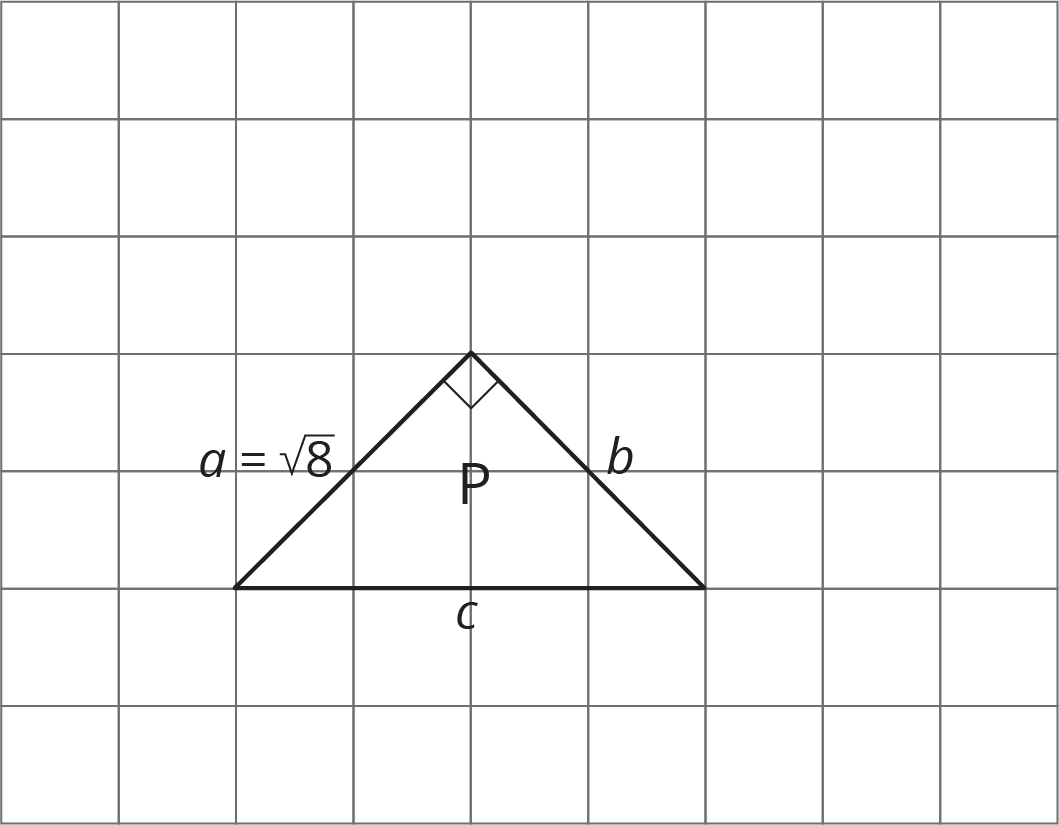 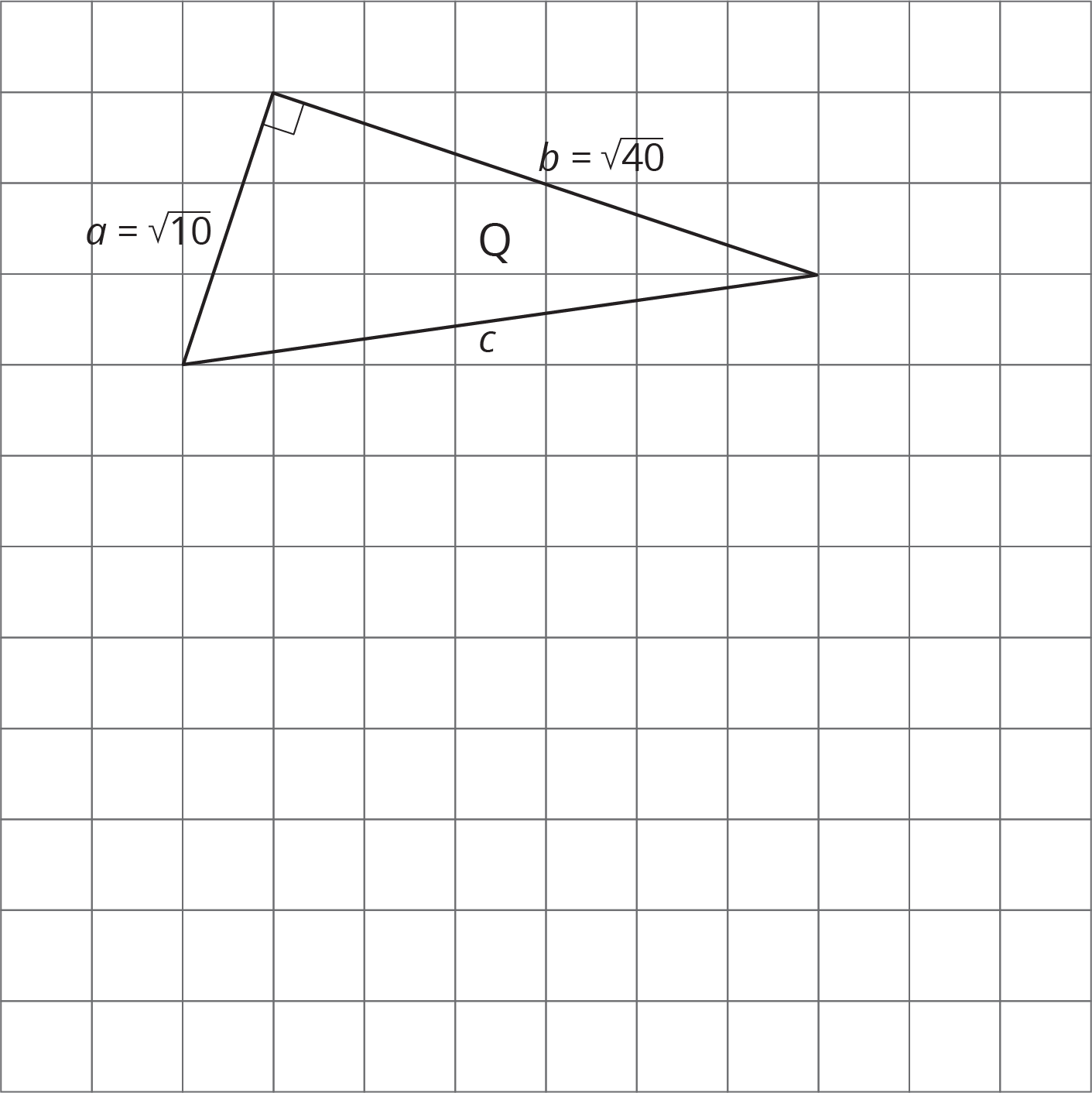 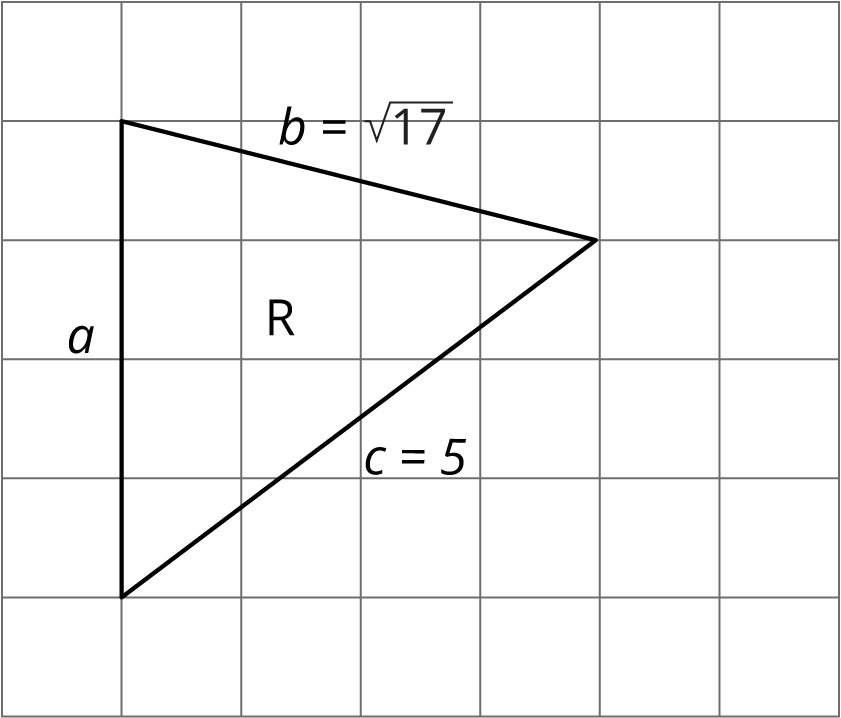 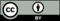 © CC BY Open Up Resources. Adaptations CC BY IM.triangleDEFtriangleDEFtrianglePQRtrianglePQR